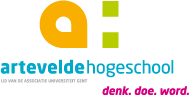 Format LERARENOpdrachtnaam: Chocolade, heerlijk en toch eerlijkOpdrachtnummer: 1Betrokken disciplinesSociale wetenschappenVoedingNatuurwetenschappenExpressie 
Graad en leerjaar: 3de graad 1ste leerjaar (5STW)VVKSO, Leerplan Sociale en technische wetenschappen, derde graad TSO, Licap, september 2011, D/2011/7841/038Aantal lln:groep A: 21 leerlingengroep B: 22 leerlingenCompetenties
C1 Binnen een welomschreven opdracht sociaalwetenschappelijke en natuurwetenschappelijke onderwerpen onderzoeken.C2 Binnen een welomschreven opdracht een persoonsgerichte activiteit voor een groep organiseren (plannen, voorbereiden, uitvoeren en evalueren).Deelcompetenties en competentiedoelen (zie doelenboek):C1.1  Een onderwerp kiezen en afbakenen De leerling werkt binnen een vooraf bepaald onderwerp en bakent zelf een onderzoeksvraag af.De leerling kiest zelf uit een aanbod een onderwerp/ hypothese.C1.3  Informatie zoekenDe leerling zoekt informatie uit een aanbod van meerdere bronnen. De leerling zoekt informatie en zoekt zelf meerdere bronnen. De leerling neemt doelgericht waar, vanuit een hypothese.C1.4    Een onderzoek uitvoeren en resultaten beoordelenC1.5  Rapporteren De leerling motiveert voor zichzelf een eigen mening t.a.v. een onderzoeksvraag of hypothese. C2.3   Een activiteit uitvoerenDe leerling anticipeert tijdens een activiteit op een doelgroep.Leerplandoelstellingen (LPD)Sociale wetenschappenNr. 1 Koppelt interne en externe factoren die de mens en zijn gedrag kunnen beïnvloeden aan concreet gedragVoeding
Nr. 4 De keuze van een bepaalde samenstelling van een gerecht wetenschappelijk argumenteren.Nr. 5 De betekenis van het etiket op een verpakking toelichten.Nr. 6 De keuze van een passend product, gerecht, bereidingswijze en bewaarmethode wetenschappelijk verantwoorden:wetenschappelijk en/of
economisch en/of
cultureel en/of
ethisch.Nr. 7 Bestaande recepten aanpassen:naar hoeveelheden
naar keuze van ingrediënten.Nr. 8 Op basis van een werkmodel gerechten/maaltijden bereiden voor een kleine doelgroep.NatuurwetenschappenNr. 26 Aan de hand van etiketten volgende stoffen in voedingsmiddelen situeren en de energetische waarde interpreteren: sachariden, eiwitten, lipiden, vitaminen, mineralen, water.ExpressieNr. 3 CreërenNr. 7 SamenwerkenVOETENContext 1: Lichamelijke gezondheid en veiligheid
Stam: SamenwerkenContext 4: Omgeving en duurzame ontwikkelingStam: RespectContext 6: Socio-economische samenlevingStam: Kritisch denken   
Nr. 15 Beseffen dat maatschappelijke fenomenen een impact hebben op veiligheid en gezondheid.Nr. 3 Zoeken naar mogelijkheden om zelf duurzaam gebruik te maken van ruimte, grondstoffen, goederen, energie en vervoermiddelen.Nr. 4 Hebben bij het kopen van goederen en het gebruiken van diensten zowel oog voor prijs-kwaliteit en duurzame ontwikkeling als voor de rechten van de consument.Nr. 7 Kunnen het eigen budget en de persoonlijke administratie beheren.CriteriaTotale duur: 18 lesurenDoelgroep activiteit: Leerlingen 5 STWAlle leerlingen op schoolLeerkrachten VerloopWEEK 1Woensdag:Introductie (1 x 30’)Deelopdracht 1: experiment bewaren van chocolade  (1 x 30’)Deelopdracht 2: wat onthult de verpakking? ( 140’)Vrijdag:Deelopdracht 2: wat onthult de verpakking? (2 x 50’)WEEK 2Woensdag: Deelopdracht 3: koken met chocolade (2 x 50’)Deelopdracht 4: van cacao tot chocolade Deelopdracht 5: doorbreek de mythes Vrijdag: Deelopdracht 6: campagne (deel 1) (2 x 50’)WEEK 3Woensdag:Deelopdracht 7: experiment + bereiden receptuur (2 x 50’)Deelopdracht 1: experiment bewaren van chocoladeDeelopdracht 6: campagne (deel 2)Vrijdag:Deelopdracht 8: quiz ReflectieTijdDeelopdrachtLL  LPDVerloop + evaluatie + verwacht resultaatMateriaal + bronnenLokaalWEEK 1WEEK 1WEEK 1WEEK 1WEEK 1WEEK 1WOENSDAGWOENSDAGWOENSDAGWOENSDAGWOENSDAGWOENSDAG30’Introductie IO door leerkrachtGroepsverdeling PowerPoint presentatieLeslokaal15’15’Deelopdracht 1: bewaren van chocolade 
(deel 1)LL
C1.1C1.4
LPDVoeding6Opdracht 1:Experimentenfiche
De leerlingen lezen en vullen experimentenfiche aan.Opdracht 2:Uitvoeren experiment
De leerlingen starten een experiment om te ontdekken op welke manier we chocolade het best bewarenExperimentenficheSchrijfgerei 

ChocoladeGroentenmesjeAluminiumfolie6 potjes Leslokaal 
( + keuken)140’Deelopdracht 2: wat onthult de verpakking?LLC 1.3LPDVoeding5NW26Opdracht 1:Smaaktest Opdrachtenblaadjes
Grondstoffen De leerlingen ontdekken aan de hand van verpakkingen de indeling van chocolade, basis- en hulpgrondstoffen.Experiment + opdrachtenblaadjes
Vetten in chocoladeDe leerlingen ontdekken aan de hand van een experiment het verschil tussen witte, melk- en fondantchocolade. 


Smaaktest
Dure en goedkope chocolade

De leerlingen ontdekken aan de hand van een proefje of er al dan niet een verschil is tussen dure en goedkope chocolade.Blinddoek Witte, melk- en fondantchocoladeOpdrachtenblaadjes3 theeglazen3 koffielepelsHeet water Witte, melk- en fondantchocoladeBron: http://www.etenschappen.be BlinddoekDure en goedkope chocoladeLeslokaalComputerlokaalVRIJDAGVRIJDAGVRIJDAGVRIJDAGVRIJDAGVRIJDAG100’Deelopdracht 2: wat onthult de verpakking?LLC 1.3LPDVoeding5NW26Opdracht 2:Opdrachtenblaadjes
Samenstelling 

De leerlingen bestuderen aan de hand van opdrachten vetten, suikers en polyfenolen aanwezig in chocolade.Opdracht 3:Opdrachtenblaadjes
Labels, GDA, tandvriendelijke chocolade

De leerlingen ontdekken het verschil tussen de verschillende labels aanwezig op de verpakking van chocolade aan de hand van het uitknippen van kaartjes. 

De leerlingen ontdekken aan de hand van opdrachtenblaadjes de betekenis van GDA.

De leerlingen verklaren tandvriendelijke chocolade aan de hand van een artikel.Opdrachtenblaadjes RekenmachineOpdrachtenblaadjesSchaarLijm LeslokaalTijdDeelopdrachtLL  LPDVerloop + evaluatie + verwacht resultaatMateriaal + bronnenLokaalWEEK 2WEEK 2WEEK 2WEEK 2WEEK 2WEEK 2WOENSDAGWOENSDAGWOENSDAGWOENSDAGWOENSDAGWOENSDAG100’Deelopdracht 3: koken met chocoladeLLC 2.3LPDVoeding4, 8Opdracht 1:Receptenstudie + opdrachtenblaadjes
Chocoladecakejes en moelleux

De leerlingen bestuderen de recepten van chocoladecakejes en moelleux op basis van de gegeven recepten en  opdrachtenblaadjes.Opdracht 2:Uitvoeren recept + opdrachtenblaadjes
Chocoladecakejes en moelleuxDe leerlingen bereiden aan de hand van de receptenfiches chocoladecakejes en moelleux. 

De leerlingen vergelijken chocoladecakejes en moelleux aan de hand van opdrachtenblaadjes.Opdracht 3:Opdrachtenblaadje
Besluitvorming

De leerlingen vormen een besluit gebaseerd op de voorgaande oefeningen.Opdracht 4:Reflecteren

De leerlingen reflecteren zelf product- en procesevaluatie aan de hand van een reflectiefiche.Opdrachtenblaadjes Receptenfiches (bijlage 1 & 2 van deelopdracht 3)Opdrachtenblaadjes Reflectiefiche (zie deelopdracht 3)Keuken
(eventueel leslokaal)50’Deelopdracht 4: van cacao tot chocoladeLLC1.3Opdracht 1:Filmpje 

De leerlingen nemen aan de hand van het filmpje het productieproces van chocolade waar.
Slangenspel

De leerlingen geven klassikaal het productieproces weer aan de hand van een kaartjes.
Schema 

De leerlingen geven het productieproces individueel weer aan de hand van opdrachtenblaadjesFilmpje productieprocesKladblaadjes voor leerlingenSlangenspelMagneten Bord SchaarLijmOpdrachtenblaadjes Afbeeldingen productieproces (bijlage 1 van deelopdracht 4)Leslokaal50’Deelopdracht 5: doorbreek de mythesLLC1.3LPDSWNr. 1Opdracht 1:Opdrachtenblaadje
Mythes

De leerlingen testen hun kennis over chocolade.Opdracht 2: Opdrachtenblaadje
MythesDe leerlingen gaan op zoek naar de waarheid over de mythes aan de hand van opgegeven bronnen en een opdrachtenblaadje.Opdrachtenblaadje OpdrachtenblaadjeArtikel waar of niet waar? 
(bijlage 1 van deelopdracht 5)Bronnen:MC GEE H., Over eten en koken, 3e druk (2007), Nieuw Amsterdam, Amsterdam, 2007, 857 pagina’shttp://www.cotedor.comhttp://www.callebaut.comhttp://www.etenschappen.behttp://www.gezondheid.be 
…Computerlokaal Leslokaal VRIJDAGVRIJDAGVRIJDAGVRIJDAGVRIJDAGVRIJDAG100’Deelopdracht 6: campagne (deel 1)LLC2.3LPDVoedingNr. 5Nr. 6Nr. 7ExpressieNr. 7Opdracht 1:Opdrachtenblaadjes
Campagne

De leerlingen berekenen per twee de voedingswaarde van krispies en studentenhaver aan de hand van een voorbeeld.

Opdracht 2: Reclameposter 

De leerlingen ontwerpen per twee een poster om reclame te maken voor de verkoop.Opdracht 3:Verkoopsetiket

De leerlingen ontwerpen per twee een verkoopsetiket voor de krispies en een verkoopsetiket voor de studentenhaver.OpdrachtenblaadjesRekenmachineVoedingsmiddeltabel Bundel maten en gewichtenKladpapierPapier A3-formaatKleuren, stiften …KladblaadjeLeslokaal TijdDeelopdrachtLL  LPDVerloop + evaluatie + verwacht resultaatMateriaal + bronnenLokaalWEEK 3WEEK 3WEEK 3WEEK 3WEEK 3WEEK 3WOENSDAGWOENSDAGWOENSDAGWOENSDAGWOENSDAGWOENSDAG50’Deelopdracht 6: campagne (deel 2)LLC1.3C2.3
LPD
VoedingNr. 6

ExpressieNr. 3Opdracht 1:Opdrachtenblaadje
Kostenberekening

De leerlingen berekenen aan de hand van een voorbeeld de kostenberekening van de krispies en de studentenhaver.Opdracht 2:GROEP BVerkoopsetiket
Afwerken

De leerlingen werken het verkoopsetiket af.GROEP AVerkoopsetiket 
Verkoops- en voedingswaarde-etiketten 

De leerlingen kleven de etiketten op de zakjes en verpakken de chocoladecakejes en de krispies in een zakje.Opdrachtenblaadje RekenmachineBronnen:http://www.colruyt.be/colruyt/static/1024/-nl.shtmlhttp://www.oxfamwereldwinkels.be/-voedingStickerpapierPlastiek zakjes   ComputerlokaalLeslokaal 50’Deelopdracht 1: bewaren van chocoladeLLC1.4
C1.5
LPD
VoedingNr. 6Opdracht 3:Experiment + opdrachtenblaadjes
Waarnemen

De leerlingen nemen de resultaten van het experiment waar en vullen de opdrachtblaadjes van deelopdracht 1 verder aan.Opdracht 4:Opdrachtenblaadjes
Vragenlijst aanvullen

De leerlingen vormen een besluit over de juiste bewaarmethode van chocolade aan de hand van opdrachtenblaadjes.Opdrachtenblaadjes Experimentresultaten OpdrachtenblaadjesBron: MC GEE H., Over eten en koken, 3e druk (2007), Nieuw Amsterdam, Amsterdam, 2007, 857 pagina’sLeslokaal 50’50’Deelopdracht 7: experimenten + bereiden van receptuurLLC1.3C1.4C1.5C2.3LPDVoedingNr. 6Nr. 8
ExpressieNr. 7Opdracht 1:Experimenten + opdrachtenblaadjes
Tempereren








Chocolade en vocht










Smelten op verschillende manieren

Smaakverschil als gevolg van temperatuur






De leerlingen ontdekken proefondervindelijk en aan de hand van opdrachtenblaadjes wat tempereren is, de gevolgen van verschillende smeltmethodes, de verschillende smeltpunten van de soorten chocolade en het smaakverschil als gevolg van temperatuur.Opdracht 2:Recepten
Studentenhaver en krispies

De leerlingen bereiden aan de hand van een receptenfiche de beide bereidingen uit.Opdrachtenblaadjes Tempereren 2 bolkommen2 kookpottenBakpapierThermometer2 x 100 g fondantchocoladeleidingwaterSpatel Chocolade en vocht3 bolkommen3 kookpotten1 steelpan2 gardes500 ml melk/water  LeidingwaterKoud water4 x 50 g fondantchocoladeSmelten op verschillende manieren2 bolkommen2 kookpotten2 steelpannen2 soeptassen6 x 25 g fondantchocoladeLeidingwaterSpatel
Smaakverschil als gevolg van temperatuur1 stukje witte chocolade uit de koelkast1 stukje melkchocolade uit de koelkast1 stukje fondantchocolade uit de koelkast1 stukje witte chocolade op kamertemperatuur1 stukje melkchocolade op kampertemperatuur1 stukje fondantchocolade op kampertemperatuurGesmolten witte chocolade (experiment 4)Gesmolten melkchocolade (experiment 4)Gesmolten fondantchocolade (studentenhaver en chocolade krispies)Receptenfiches (bijlage 1 & 2 van deelopdracht 3)Materialen en middelen voor het bereiden van studentenhaver en krispies (bijlage 1 & 2 van deelopdracht 3)KeukenVRIJDAGVRIJDAGVRIJDAGVRIJDAGVRIJDAGVRIJDAG100’Deelopdracht 8: quiz + reflectieQuiz:De leerlingen herhalen de geziene leerstof uit de IO: chocolade, heerlijk en toch eerlijk aan de hand van een quiz op basis van een PowerPoint. De leerlingen vormen groepjes van 4.
Reflectie:De leerlingen reflecteren over de voorbije integrale opdracht aan de hand van een reflectiefiche. De leerkracht beoordeelt de reflectie van de leerlingen.BeamerComputerPowerPointpresentatiePapier Schrijfgerei Reflectiefiche Leslokaal